Les articles       Les articles       Les articles       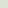 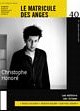 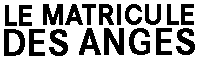 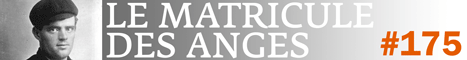 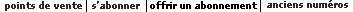 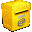 